Об утверждении Порядка разработкии утверждения административных регламентовпредоставления муниципальных услуг, государственных услуг при осуществлении отдельных государственных полномочий, Порядка проведения экспертизыпроектов административных регламентов В соответствии с Федеральным законом от 27 июля 2010 года N 210-ФЗ «Об организации предоставления государственных и муниципальных услуг», постановлением Правительства Российской Федерации от 16 мая 2011 года N 373 «О разработке и утверждении административных регламентов осуществления государственного контроля (надзора) и административных регламентов предоставления государственных услуг», постановлением администрации Липецкой области  от 09.08.2011 г. № 282 «Об утверждении порядка разработки и утверждения административных регламентов предоставления государственных услуг исполнительными органами государственной власти Липецкой области, порядка проведения экспертизы проектов административных регламентов предоставления государственных услуг,  Законом Липецкой области от 27.12.2007 г. № 119 – ОЗ «О наделении органов местного самоуправления отдельными государственными полномочиями в сфере образования»,  Законом Липецкой области от 27.12.2007 г. № 113-ОЗ «О наделении органов местного самоуправления отдельными государственными полномочиями по осуществлению деятельности по опеке и попечительству в Липецкой области» и в целях повышения качества оказания муниципальных услуг, государственных услуг при осуществлении администрацией Добровского муниципального района отдельных государственных полномочий, администрация Добровского муниципального районаПОСТАНОВЛЯЕТ:Утвердить Порядок разработки и утверждения административных регламентов предоставления муниципальных услуг, государственных услуг при осуществлении отдельных государственных полномочий (Приложение № 1).Утвердить  Порядок проведения экспертизы проектов административных регламентов  (Приложение № 2).Определить уполномоченным органом на проведение экспертизы проектов административных регламентов предоставления муниципальных услуг, государственных услуг при осуществлении отдельных государственных полномочий Отдел организационно – контрольной, кадровой и правовой работы администрации Добровского муниципального района.Постановление администрации Добровского муниципального района Липецкой области от 14.01.2020 г. № 21 «Об утверждении порядка разработки  и утверждения административных регламентов предоставления муниципальных услуг - считать утратившим силу.Контроль за исполнением настоящего постановления оставляю за собой.Глава  администрации  Добровскогомуниципального района                                                   	                 А.А.ПоповПриложение №1к постановлению администрации Добровского муниципального района «Об утверждении Порядка разработки и утверждения административных регламентовпредоставления муниципальных услуг, государственных услуг при осуществленииотдельных государственных полномочий, Порядка проведения экспертизы проектов административных регламентов»  от 17.03.2020 № 224ПОРЯДОКРАЗРАБОТКИ И УТВЕРЖДЕНИЯ АДМИНИСТРАТИВНЫХ РЕГЛАМЕНТОВ  ПРЕДОСТАВЛЕНИЯ МУНИЦИПАЛЬНЫХ УСЛУГ, ГОСУДАРСТВЕННЫХ УСЛУГ ПРИ ОСУЩЕСТВЛЕНИИ ОТДЕЛЬНЫХ ГОСУДАРСТВЕННЫХ ПОЛНОМОЧИЙ Раздел I. ОБЩИЕ ПОЛОЖЕНИЯ1. Настоящий Порядок устанавливает требования к разработке и утверждению администрацией Добровского муниципального района административных регламентов предоставления муниципальных услуг, государственных услуг при осуществлении администрацией Добровского муниципального района отдельных государственных полномочий (далее - регламенты).Регламентом является нормативный правовой акт администрации Добровского муниципального района, устанавливающий сроки и последовательность административных процедур (действий) в процессе предоставления администрацией Добровского муниципального района муниципальной услуги, государственной услуги при осуществлении отдельного государственного полномочия, переданного органу местного самоуправления в соответствии с законами Липецкой области (далее - орган, предоставляющий услугу) в соответствии с требованиями Федерального закона от 27 июля 2010 года N 210-ФЗ «Об организации предоставления государственных и муниципальных услуг» (далее - Федеральный закон).Регламент устанавливает порядок взаимодействия между должностными лицами органа, предоставляющего услугу, и физическими или юридическими лицами, индивидуальными предпринимателями, их уполномоченными представителями (далее - заявители), иными органами государственной власти и органами местного самоуправления, учреждениями и организациями в процессе предоставления муниципальной услуги, государственной услуги при осуществлении отдельного государственного полномочия, переданного органу местного самоуправления в соответствии с законами Липецкой области (далее - услуга).2. Регламент разрабатывается органом, предоставляющим услугу, на основании полномочий, предусмотренных действующим законодательством Российской Федерации, Липецкой области и в соответствии с его нормами, регулирующими отношения, возникающие в связи с предоставлением услуги.3. При разработке регламента орган, предоставляющий услугу, предусматривает оптимизацию (повышение качества) предоставления услуг, в том числе:1) упорядочение административных процедур (действий);2) устранение избыточных административных процедур (действий);3) сокращение количества документов, представляемых заявителями для предоставления услуги, применение новых форм документов, позволяющих устранить необходимость неоднократного предоставления идентичной информации, снижение количества взаимодействий заявителей с должностными лицами органа, предоставляющего услугу, в том числе за счет выполнения отдельных административных процедур (действий) на базе многофункциональных центров предоставления государственных и муниципальных услуг и реализации принципа "одного окна", использование межведомственных согласований при предоставлении услуги без участия заявителя, в том числе с использованием информационно-коммуникационных технологий;4) сокращение срока предоставления услуги, а также срока выполнения отдельных административных процедур (действий) в рамках предоставления услуги. Орган, предоставляющий услугу, может установить в регламенте сокращенные сроки предоставления услуги, а также сроки выполнения административных процедур (действий) в рамках предоставления услуги по отношению к соответствующим срокам, установленным действующим законодательством Российской Федерации и Липецкой области;5) ответственность должностных лиц органа, предоставляющего услугу, за несоблюдение ими требований регламентов при выполнении административных процедур (действий);6) предоставление услуги в электронной форме.4. Регламент утверждается нормативным правовым актом органа, предоставляющего услугу.5. Регламент, пояснительная записка к нему, а также заключения независимой экспертизы и экспертизы уполномоченного органа размещаются на официальном сайте органа, предоставляющего услугу. Раздел II. ТРЕБОВАНИЯ К РЕГЛАМЕНТУ6. Наименование регламента определяется органом, предоставляющим услугу, с учетом формулировки, соответствующей редакции положения нормативного правового акта, которым предусмотрена услуга и наименования такой услуги в соответствующем Перечне услуг, предоставляемых администрацией Добровского муниципального района.7. В регламент включаются следующие разделы:1) общие положения;2) стандарт предоставления услуги;3) состав, последовательность и сроки выполнения административных процедур (действий), требования к порядку их выполнения, в том числе особенности выполнения административных процедур (действий) в электронной форме;4) формы контроля за исполнением регламента;5) досудебный (внесудебный) порядок обжалования решений и действий (бездействия) органа, предоставляющего услугу, а также его должностных лиц;6) особенности выполнения административных процедур (действий) в многофункциональных центрах предоставления государственных и муниципальных услуг.В регламент не включается настоящий раздел в случае, если государственная услуга не предоставляется в многофункциональных центрах предоставления государственных и муниципальных услуг.8. Раздел, касающийся общих положений, состоит из следующих подразделов:1) предмет регулирования регламента;2) круг заявителей;3) требования к порядку информирования о предоставлении услуги, в том числе:а) порядок получения информации заявителями по вопросам предоставления услуги и услуг, которые являются необходимыми и обязательными для предоставления администрацией Добровского муниципального района соответствующей услуги, сведений о ходе предоставления указанных услуг, в том числе на официальном сайте органа, предоставляющего услугу, а также на региональном портале государственных и муниципальных услуг;б) порядок, форма, место размещения и способы получения справочной информации, в том числе на стендах в местах предоставления услуги и услуг, которые являются необходимыми и обязательными для предоставления администрацией Добровского муниципального района соответствующей услуги, и в многофункциональном центре предоставления государственных и муниципальных услуг.К справочной информации относится следующая информация:место нахождения и графики работы органа, предоставляющего услугу, государственных и муниципальных органов и организаций, обращение в которые необходимо для получения услуги, а также многофункциональных центров предоставления государственных и муниципальных услуг;справочные телефоны организаций, участвующих в предоставлении услуги, в том числе номер телефона-автоинформатора (в случае наличия);адреса официального сайта, а также электронной почты и (или) формы обратной связи органа, предоставляющего услугу, в сети Интернет.Справочная информация не приводится в тексте регламента и подлежит обязательному размещению на официальном сайте органа, предоставляющего услугу, в информационной системе "Региональный реестр государственных и муниципальных услуг" (далее - региональный реестр) и на региональном портале государственных и муниципальных услуг, о чем указывается в тексте регламента. Орган, предоставляющий услуги, обеспечивает в установленном порядке размещение и актуализацию справочной информации в соответствующем разделе регионального реестра и на официальном сайте органа, предоставляющего услуги.9. Стандарт предоставления услуги должен содержать следующие подразделы:1) наименование  услуги;2) наименование органа, предоставляющего услугу. Если в предоставлении услуги участвуют также иные органы и организации, то указываются все органы и организации, обращение в которые необходимо для предоставления администрацией Добровского муниципального района соответствующей услуги. Также указываются требования пункта 3 части 1 статьи 7 Федерального закона, а именно - установление запрета требовать от заявителя осуществления действий, в том числе согласований, необходимых для получения услуги и связанных с обращением в иные органы и организации, за исключением получения услуг, включенных в перечень услуг, которые являются необходимыми и обязательными для предоставления услуг администрацией Добровского муниципального района;3) описание результата предоставления услуги;4) срок предоставления услуги, в том числе с учетом необходимости обращения в организации, участвующие в предоставлении услуги, срок приостановления предоставления услуги в случае, если возможность приостановления предусмотрена действующим законодательством, срок выдачи (направления) документов, являющихся результатом предоставления услуги;5) нормативные правовые акты, регулирующие предоставление услуги.Перечень нормативных правовых актов, регулирующих предоставление услуги (с указанием их реквизитов и источников официального опубликования), подлежит обязательному размещению на официальном сайте органа, предоставляющего услугу, в сети Интернет, в региональном реестре и на региональном портале государственных и муниципальных услуг. Перечень нормативных правовых актов, регулирующих предоставление услуги, не приводится в тексте административного регламента.В данном подразделе регламента должно содержаться указание на соответствующее размещение перечня указанных нормативных правовых актов, регулирующих предоставление услуги.Орган, предоставляющий услугу, обеспечивает размещение и актуализацию перечня нормативных правовых актов, регулирующих предоставление муниципальной услуги, на своем официальном сайте, а также в соответствующем разделе регионального реестра;6) исчерпывающий перечень документов, необходимых в соответствии с нормативными правовыми актами для предоставления услуги и услуг, которые являются необходимыми и обязательными для предоставления администрацией Добровского муниципального района соответствующей услуги, подлежащих представлению заявителем, способы их получения заявителем, в том числе в электронной форме, порядок их представления (бланки, формы обращений, заявления и иных документов, подаваемых заявителем в связи с предоставлением услуги, приводятся в качестве приложений к регламенту, за исключением случаев, когда формы указанных документов установлены актами Президента Российской Федерации или Правительства Российской Федерации, а также случаев, когда действующим законодательством предусмотрена свободная форма подачи этих документов);7) исчерпывающий перечень документов, необходимых в соответствии с нормативными правовыми актами для предоставления услуги, которые находятся в распоряжении администрации Добровского муниципального района, иных органов и организаций и которые заявитель вправе представить, а также способы их получения заявителями, в том числе в электронной форме, порядок их представления (бланки, формы обращений, заявления и иных документов, подаваемых заявителем в связи с предоставлением услуги, приводятся в качестве приложений к регламенту, за исключением случаев, когда формы указанных документов установлены актами Президента Российской Федерации или Правительства Российской Федерации, а также случаев, когда действующим законодательством предусмотрена свободная форма подачи этих документов). Непредставление заявителем указанных документов не является основанием для отказа заявителю в предоставлении услуги;8) указание на запрет требовать от заявителя:а) представления документов и информации или осуществления действий, представление или осуществление которых не предусмотрено нормативными правовыми актами, регулирующими отношения, возникающие в связи с предоставлением услуги;б) представления документов и информации, которые в соответствии с действующим законодательством находятся в распоряжении государственных органов, органов местного самоуправления и (или) подведомственных органам государственной власти и органам местного самоуправления организаций, участвующих в предоставлении услуг, за исключением документов, указанных в части 6 статьи 7 Федерального закона;в) представления документов и информации, отсутствие и (или) недостоверность которых не указывались при первоначальном отказе в приеме документов, необходимых для предоставления услуги, либо в предоставлении услуги, за исключением случаев, предусмотренных пунктом 4 части 1 статьи 7 Федерального закона;9) исчерпывающий перечень оснований для отказа в приеме документов, необходимых для предоставления  услуги;10) исчерпывающий перечень оснований для приостановления или отказа в предоставлении услуги. В случае отсутствия таких оснований следует прямо указать на это в тексте регламента;11) перечень услуг, которые являются необходимыми и обязательными для предоставления услуги, в том числе сведения о документе (документах), выдаваемом (выдаваемых) организациями, участвующими в предоставлении услуги;12) порядок, размер и основания взимания государственной пошлины или иной платы, взимаемой за предоставление услуги. В данном подразделе указывается размер государственной пошлины или иной платы, взимаемой за предоставление услуги, или ссылка на положение нормативного правового акта, в котором установлен размер такой пошлины или платы;13) порядок, размер и основания взимания платы за предоставление услуг, которые являются необходимыми и обязательными для предоставления услуги, включая информацию о методике расчета размера такой платы;14) максимальный срок ожидания в очереди при подаче запроса о предоставлении услуги и при получении результата предоставления услуги;15) срок и порядок регистрации запроса заявителя о предоставлении  услуги, в том числе в электронной форме;16) требования к помещениям, в которых предоставляется услуга, к месту ожидания и приема заявителей, размещению и оформлению визуальной, текстовой и мультимедийной информации о порядке предоставления такой услуги, в том числе к обеспечению доступности для инвалидов указанных объектов в соответствии с законодательством Российской Федерации о социальной защите инвалидов;17) показатели доступности и качества услуги, в том числе количество взаимодействий заявителя с должностными лицами при предоставлении услуги и их продолжительность, возможность получения услуги в многофункциональном центре предоставления государственных и муниципальных услуг, возможность либо невозможность получения услуги в любом территориальном подразделении органа, предоставляющего, услугу, по выбору заявителя (экстерриториальный принцип), возможность получения информации о ходе предоставления услуги, в том числе с использованием информационно-коммуникационных технологий;18) иные требования, в том числе учитывающие особенности предоставления услуги в многофункциональных центрах предоставления государственных и муниципальных услуг, особенности предоставления услуги по экстерриториальному принципу (в случае, если муниципальная услуга предоставляется по экстерриториальному принципу) и особенности предоставления услуги в электронной форме. При определении особенностей предоставления услуги в электронной форме указывается перечень видов электронной подписи, которые допускаются к использованию при обращении за получением услуги, оказываемой с применением усиленной квалифицированной электронной подписи, и определяются на основании утверждаемой в соответствии с действующим законодательством модели угроз безопасности информации в информационной системе, используемой в целях приема обращений за получением услуги и (или) предоставления такой услуги.10. Разделы, касающиеся состава, последовательности и сроков выполнения административных процедур (действий), требований к порядку их выполнения, в том числе особенностей выполнения административных процедур (действий) в электронной форме, а также особенностей административных процедур (действий) в многофункциональных центрах предоставления государственных и муниципальных услуг, состоят из подразделов, соответствующих количеству административных процедур - логически обособленных последовательностей административных действий при предоставлении услуг и услуг, которые являются необходимыми и обязательными для предоставления администрацией Добровского муниципального района соответствующей услуги, имеющих конечный результат и выделяемых в рамках предоставления услуги. В начале соответствующего раздела указывается исчерпывающий перечень административных процедур (действий), содержащихся в нем.В разделе, касающемся состава, последовательности и сроков выполнения административных процедур (действий), требований к порядку их выполнения, в том числе особенностей выполнения административных процедур (действий) в электронной форме, отдельно указывается перечень административных процедур (действий) при предоставлении услуг в электронной форме.Раздел, касающийся состава, последовательности и сроков выполнения административных процедур (действий), требований к порядку их выполнения, в том числе особенностей выполнения административных процедур (действий) в электронной форме, должен содержать в том числе:а) порядок осуществления в электронной форме, в том числе с использованием Единого портала государственных и муниципальных услуг (функций), административных процедур (действий) в соответствии с положениями статьи 10 Федерального закона;б) порядок исправления допущенных опечаток и ошибок в выданных в результате предоставления услуги документах.В разделе, касающемся особенностей выполнения административных процедур (действий) в многофункциональных центрах предоставления государственных и муниципальных услуг, содержится описание административных процедур (действий), выполняемых многофункциональным центром предоставления государственных и муниципальных услуг при предоставлении услуги в полном объеме и при предоставлении услуги посредством комплексного запроса, а также порядок досудебного (внесудебного) обжалования решений и действий (бездействия) многофункциональных центров предоставления государственных и муниципальных услуг и их работников.Описание данных административных процедур должно соответствовать аналогичным положениям соглашений о взаимодействии, заключаемым администрацией Добровского муниципального района с многофункциональными центрами предоставления государственных и муниципальных услуг в соответствии со статьей 15 Федерального закона и постановлением Правительства РФ от 27 сентября 2011 года N 797 «О взаимодействии между многофункциональными центрами предоставления государственных и муниципальных услуг и федеральными органами исполнительной власти, органами государственных внебюджетных фондов, органами государственной власти субъектов Российской Федерации, органами местного самоуправления».В соответствующем разделе описывается в том числе порядок выполнения многофункциональными центрами предоставления государственных и муниципальных услуг следующих административных процедур (действий):а) информирование заявителей о порядке предоставления услуги в многофункциональном центре предоставления государственных и муниципальных услуг, о ходе выполнения запроса о предоставлении услуги, по иным вопросам, связанным с предоставлением услуги, а также консультирование заявителей о порядке предоставления услуги в многофункциональном центре предоставления государственных и муниципальных услуг;б) прием запросов заявителей о предоставлении услуги и иных документов, необходимых для предоставления администрацией Добровского муниципального района соответствующей услуги;в) формирование и направление многофункциональным центром предоставления государственных и муниципальных услуг межведомственного запроса в орган, предоставляющий услуги, в органы государственной власти, иные органы местного самоуправления и организации, участвующие в предоставлении услуг;г) выдача заявителю результата предоставления услуги, в том числе выдача документов на бумажном носителе, подтверждающих содержание электронных документов, направленных в многофункциональный центр предоставления государственных и муниципальных услуг по результатам предоставления услуг администрацией Добровского муниципального района,  а также выдача документов, включая составление на бумажном носителе и заверение выписок из информационных систем органа, предоставляющего услуги;д) иные действия, необходимые для предоставления услуги, в том числе связанные с проверкой действительности усиленной квалифицированной электронной подписи заявителя, использованной при обращении за получением услуги, а также с установлением перечня средств удостоверяющих центров, которые допускаются для использования в целях обеспечения указанной проверки и определяются на основании утверждаемой органом, предоставляющим услугу, по согласованию с Федеральной службой безопасности Российской Федерации модели угроз безопасности информации в информационной системе, используемой в целях приема обращений за получением услуги и (или) предоставления такой услуги.11. Описание каждой административной процедуры предусматривает:1) основания для начала административной процедуры;2) содержание каждого административного действия, входящего в состав административной процедуры, продолжительность и (или) максимальный срок его выполнения;3) сведения о должностном лице, ответственном за выполнение каждого административного действия, входящего в состав административной процедуры. Если нормативные правовые акты, непосредственно регулирующие предоставление услуги, содержат указание на конкретную должность, она указывается в тексте регламента;4) критерии принятия решений;5) результат административной процедуры и порядок передачи результата, который может совпадать с основанием для начала выполнения следующей административной процедуры;6) способ фиксации результата выполнения административной процедуры, в том числе в электронной форме, содержащий указание на формат обязательного отображения административной процедуры.12. Раздел, касающийся форм контроля за предоставлением услуги, состоит из следующих подразделов:1) порядок осуществления текущего контроля за соблюдением и исполнением ответственными должностными лицами положений регламента и иных нормативных правовых актов, устанавливающих требования к предоставлению услуги, а также принятием ими решений;2) порядок и периодичность осуществления плановых и внеплановых проверок полноты и качества предоставления услуги, в том числе порядок и формы контроля за полнотой и качеством предоставления услуги;3) ответственность должностных лиц органа, предоставляющего услугу, за решения и действия (бездействие), принимаемые (осуществляемые) ими в ходе предоставления услуги;4) положения, характеризующие требования к порядку и формам контроля за предоставлением услуги, в том числе со стороны граждан, их объединений и организаций.13. Раздел, касающийся досудебного (внесудебного) порядка обжалования решений и действий (бездействия) органов, предоставляющих услуги, а также их должностных лиц, состоит из следующих подразделов:а) информация для заинтересованных лиц об их праве на досудебное (внесудебное) обжалование действий (бездействия) и (или) решений, принятых (осуществленных) в ходе предоставления услуги (далее - жалоба);б) органы государственной власти, организации и уполномоченные на рассмотрение жалобы лица, которым может быть направлена жалоба заявителя в досудебном (внесудебном) порядке;в) способы информирования заявителей о порядке подачи и рассмотрения жалобы, в том числе с использованием Единого портала государственных и муниципальных услуг (функций);г) перечень нормативных правовых актов, регулирующих порядок досудебного (внесудебного) обжалования решений и действий (бездействия) органа, предоставляющего муниципальную услугу, а также его должностных лиц.Информация, указанная в данном разделе, подлежит обязательному размещению на региональном портале государственных и муниципальных услуг (функций), о чем указывается в тексте регламента. Орган, предоставляющий услуги, обеспечивает в установленном порядке размещение и актуализацию сведений в соответствующем разделе регионального реестра.В случае если в соответствии с Федеральным законом установлен иной порядок (процедура) подачи и рассмотрения жалоб, в разделе должны содержаться следующие подразделы:а) информация для заявителя о его праве подать жалобу;б) предмет жалобы;в) органы государственной власти, организации, должностные лица, которым может быть направлена жалоба;г) порядок подачи и рассмотрения жалобы;д) сроки рассмотрения жалобы;е) результат рассмотрения жалобы;ж) порядок информирования заявителя о результатах рассмотрения жалобы;з) порядок обжалования решения по жалобе;и) право заявителя на получение информации и документов, необходимых для обоснования и рассмотрения жалобы;к) способы информирования заявителей о порядке подачи и рассмотрения жалобы.Раздел, касающийся досудебного (внесудебного) порядка обжалования решений и действий (бездействия) органа, предоставляющего услуги, а также его должностных лиц, также должен содержать положения, устанавливающие порядок ознакомления заявителя с документами и материалами, касающимися рассмотрения обращения, если это не затрагивает права, свободы и законные интересы других лиц и если в указанных документах и материалах не содержатся сведения, составляющие государственную или иную охраняемую федеральным законом тайну.Раздел III. ОРГАНИЗАЦИЯ НЕЗАВИСИМОЙ ЭКСПЕРТИЗЫ АДМИНИСТРАТИВНОГО РЕГЛАМЕНТА14. Проект административного регламента предоставления услуги (далее - проект регламента), проект нормативного правового акта, утверждающего изменения в ранее изданный административный регламент (далее - проект изменений в регламент), а также проект нормативного правового акта, признающего административный регламент утратившим силу (далее - проект акта о признании утратившим силу), подлежат независимой экспертизе и экспертизе, проводимой уполномоченным органом, определяемым администрацией Добровского муниципального района (далее - уполномоченный орган).15. Для проведения независимой экспертизы проект регламента (проект изменений в регламент, проект акта о признании утратившим силу) размещается на официальном сайте органа, предоставляющего услугу, в сети Интернет. Одновременно с текстом проекта регламента (проекта изменений в регламент, проекта акта о признании утратившим силу) размещается следующая информация:- срок проведения независимой экспертизы (дата начала и дата завершения проведения независимой экспертизы);- почтовый адрес и адрес электронной почты органа, предоставляющего услугу, по которым необходимо направлять заключения независимой экспертизы.16. Срок проведения независимой экспертизы не может быть менее пятнадцати дней со дня размещения проекта регламента (проекта изменений в регламент, проекта акта о признании утратившим силу) в сети Интернет.17. По результатам независимой экспертизы составляется заключение, которое направляется в орган, предоставляющий услугу.18. Орган, предоставляющий услугу, в течение 10 рабочих дней после окончания срока, отведенного для проведения независимой экспертизы:- рассматривает все поступившие заключения и принимает решение по каждой независимой экспертизе;- направляет проект регламента (проект изменений в регламент, проект акта о признании утратившим силу) в уполномоченный орган для проведения экспертизы.19. Заключение об оценке регулирующего воздействия на проект регламента (проекта изменений в регламент, проекта акта о признании утратившим силу) не требуется.20. Не поступление заключения независимой экспертизы в орган, являющийся разработчиком проекта регламента, в срок, отведенный для проведения независимой экспертизы, не является препятствием для проведения экспертизы уполномоченным органом и утверждения регламента.Приложение № 2к постановлению администрации Добровского муниципального района «Об утверждении Порядка разработки и утверждения административных регламентовпредоставления муниципальных услуг, государственных услуг при осуществленииотдельных государственных полномочий, Порядка проведения экспертизы проектов административных регламентов »  от 17.03.2020 № 224ПОРЯДОК ПРОВЕДЕНИЯ ЭКСПЕРТИЗЫ ПРОЕКТОВ АДМИНИСТРАТИВНЫХ РЕГЛАМЕНТОВ 1. Настоящий Порядок устанавливает требования к проведению экспертизы проекта административного регламента предоставления  муниципальной  услуги, государственной услуги при осуществлении администрацией Добровского муниципального района отдельных государственных полномочий  (далее - проект регламента), проекта нормативного правового акта, утверждающего изменения в ранее изданный административный регламент (далее - проект изменений в регламент), а также проекта нормативного правового акта, признающего административный регламент утратившим силу (далее - проект акта о признании утратившим силу), разработанных органом, предоставляющим услугу, наделенным полномочиями в соответствии с действующим законодательством по предоставлению муниципальных  услуг, государственных услуг при осуществлении отдельных государственных полномочий в установленной сфере деятельности.2. Проект регламента (проект изменений в регламент, проект акта о признании утратившим силу) подлежит экспертизе, проводимой уполномоченным органом, определяемым администрацией Добровского муниципального района (далее - уполномоченный орган).3. Предметом экспертизы является оценка соответствия проекта регламента, (проекта изменений в регламент, проекта акта о признании утратившим силу) требованиям Федерального закона от 27 июля 2010 года   N 210-ФЗ «Об организации предоставления государственных и муниципальных услуг» (далее - Федеральный закон), требованиям иных нормативных правовых актов, регулирующих порядок предоставления соответствующей услуги, а также требованиям, предъявляемым к указанным проектам настоящим Порядком, в том числе оценка учета результатов независимой экспертизы, а также наличия и актуальности сведений об услуге в соответствующем Перечне  услуг, предоставляемых администрацией Добровского муниципального района. 4. В ходе экспертизы проверяется:1) соответствие структуры и содержания проекта регламента (проекта изменений в регламент), в том числе стандарта предоставления услуги, требованиям, предъявляемым к ним Федеральным законом и принятыми в соответствии с ним нормативными правовыми актами;2) полнота описания в проекте регламента (проекте изменений в регламент) порядка и условий предоставления услуги, установленных законодательством Российской Федерации;3) оптимизация порядка предоставления услуги, в том числе:упорядочение административных процедур (действий);устранение избыточных административных процедур (действий);сокращение срока предоставления услуги, а также срока выполнения отдельных административных процедур (действий) в рамках предоставления услуги;предоставление услуги в электронной форме;получение документов и информации, которые необходимы для предоставления услуги, посредством межведомственного информационного взаимодействия;особенности выполнения административных процедур (действий) в многофункциональных центрах предоставления государственных и муниципальных услуг.5. К проекту регламента (проекту изменений в регламент, проекту акта о признании утратившим силу), направляемому на экспертизу, прилагаются:- проект нормативного правового акта органа, предоставляющего услугу об утверждении регламента;- пояснительная записка, в которой приводятся сведения об учете заключений независимой экспертизы;- копия заключения независимой экспертизы (в случае его наличия).6. Срок проведения экспертизы и подготовки заключения по ее результатам составляет не более 30 рабочих дней со дня поступления проекта регламента в уполномоченный орган.7. По результатам проведения экспертизы уполномоченным органом орган, предоставляющий услугу, в течение 10 рабочих дней со дня поступления заключения:- дорабатывает проект регламента (проект изменений в регламент, проект акта о признании утратившим силу) при наличии замечаний и (или) предложений, изложенных в соответствующем заключении;- утверждает регламент нормативным правовым актом администрации Добровского муниципального района.8. По результатам проведения экспертизы уполномоченным органом составляется заключение, которое в установленный пунктом 6 настоящего Порядка срок направляется в орган, предоставляющий услугу.9. По каждому проекту регламента (проекту изменений в регламент, проекту акта о признании утратившим силу) готовится отдельное заключение.10. Повторной экспертизы доработанного проекта регламента (проекта изменений в регламент, проекта акта о признании утратившим силу) не требуется.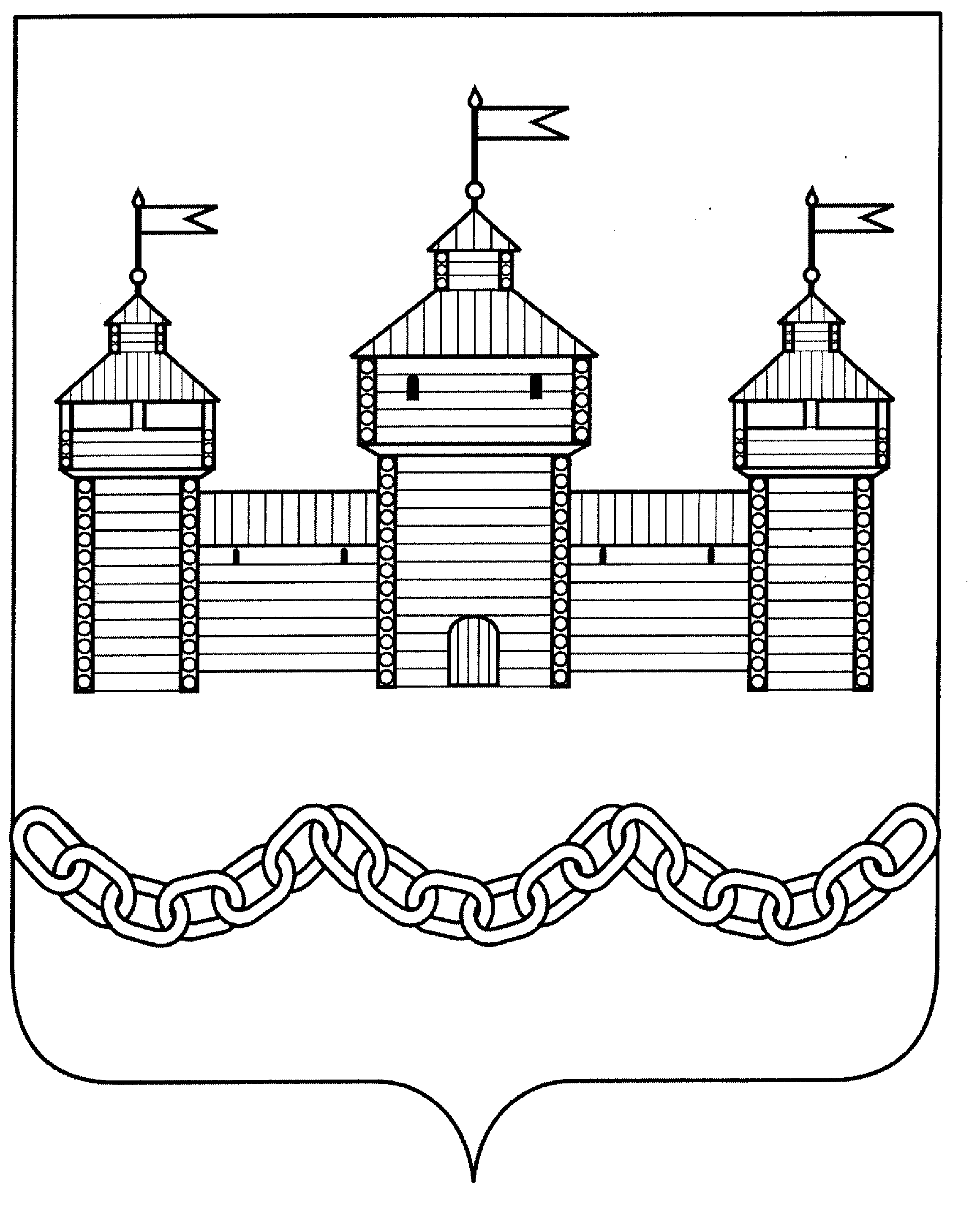 ПОСТАНОВЛЕНИЕАДМИНИСТРАЦИИ ДОБРОВСКОГО МУНИЦИПАЛЬНОГО РАЙОНАПОСТАНОВЛЕНИЕАДМИНИСТРАЦИИ ДОБРОВСКОГО МУНИЦИПАЛЬНОГО РАЙОНАПОСТАНОВЛЕНИЕАДМИНИСТРАЦИИ ДОБРОВСКОГО МУНИЦИПАЛЬНОГО РАЙОНАПОСТАНОВЛЕНИЕАДМИНИСТРАЦИИ ДОБРОВСКОГО МУНИЦИПАЛЬНОГО РАЙОНАс. Доброе